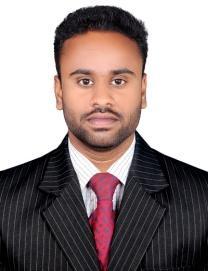 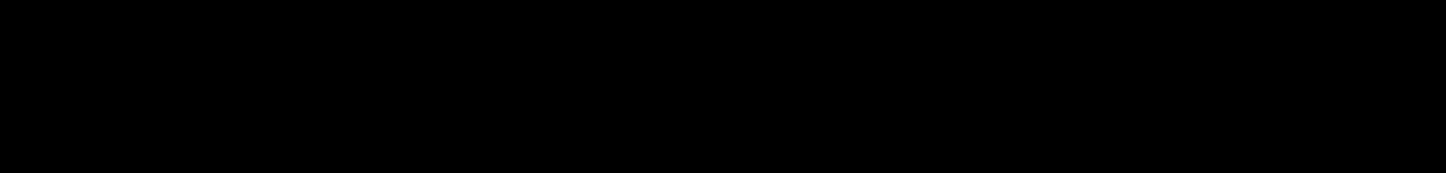 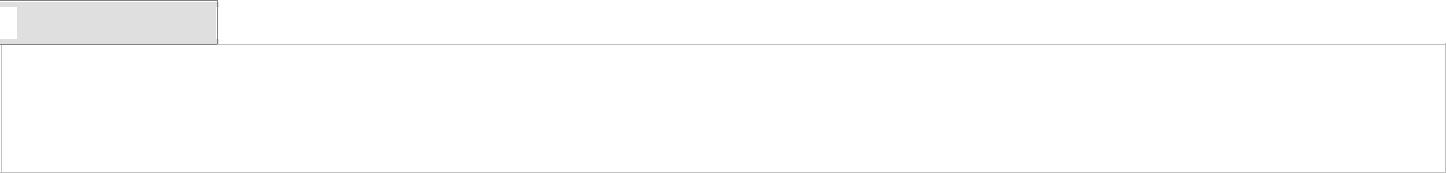 Objective: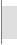 To be a part of an organization where i can fully utilize my skills and make a significant contribution to the success of the employer and at the same time my individual growth. 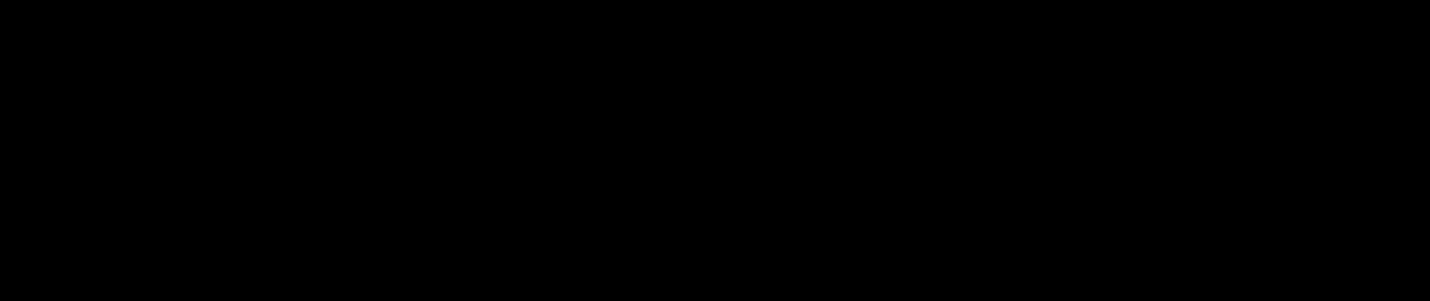 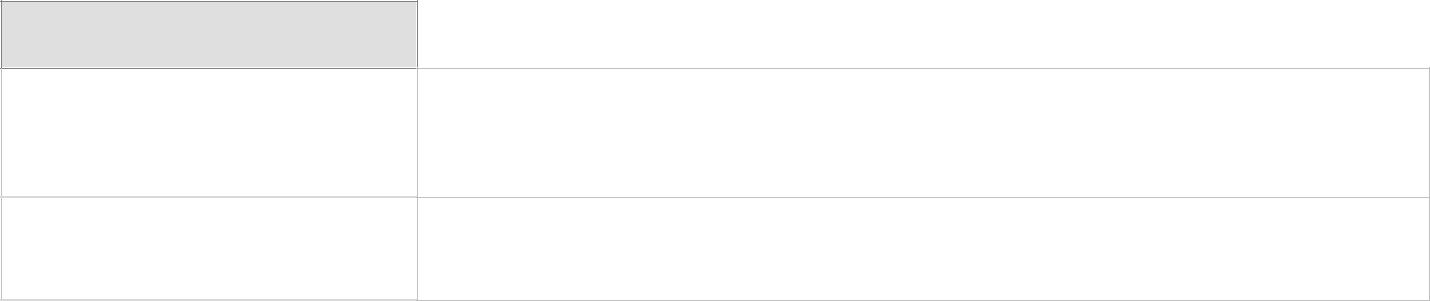 EducationalQualification:Graduation:Plus Two :Strength: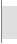 B.tech Mechanical Engineering from Rajiv Gandhi University, Pondicherry,India.Govt. Higher Secondary School Kuttippuram , Kerala.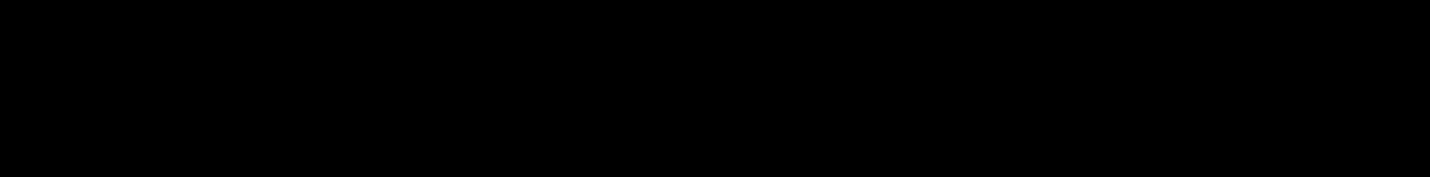 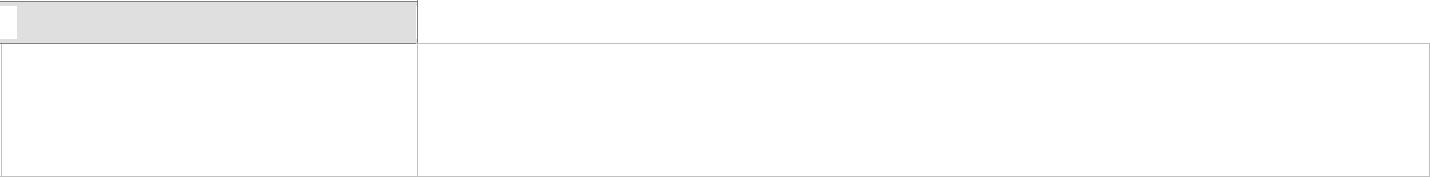 Good Communication skills. Ability to work in a team and individual environment. Organizational skills. Strong and quick acquiring of new technologies. 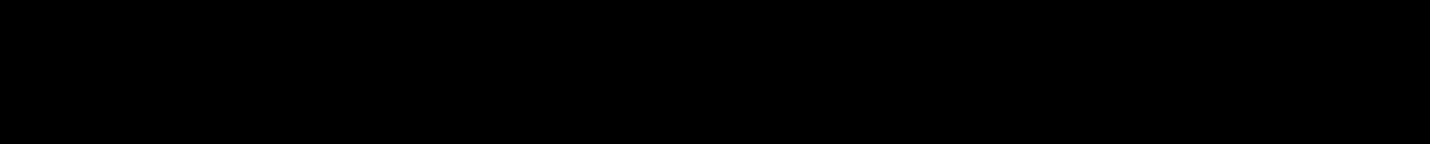 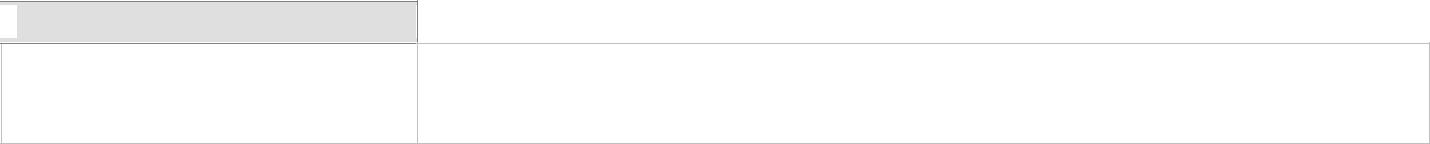 HVAC Training: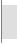 Undergone Training in HVAC from ACE Consultants & HVAC Training Institute 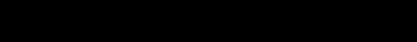 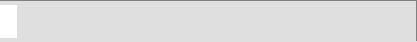 KNOWLEDGE IN HVAC: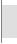 Basics on Fire and safety Basics on Plumbing Basics on Electrical SystemsRIVETComputer Proficiency: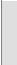 Tools:Working knowledge on Heat Load Calculations (Manual method, Excel format, HAP Software), Basic concepts on Non-Centralised AC 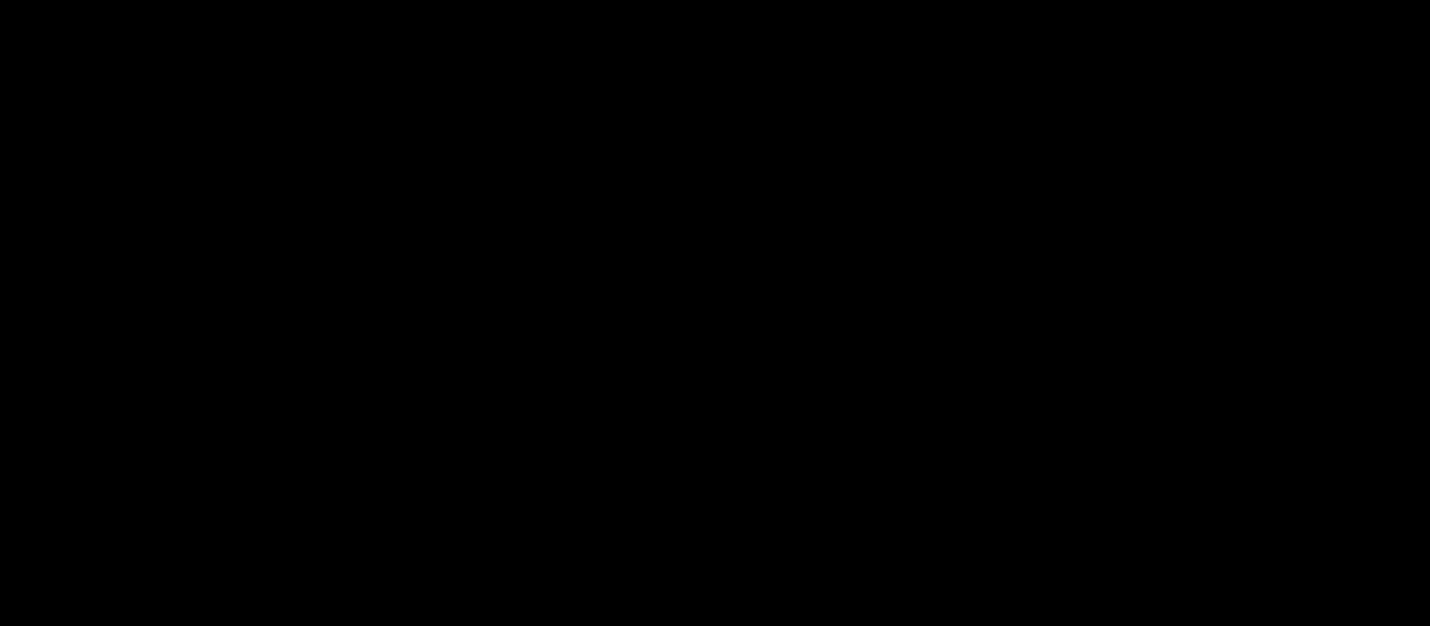 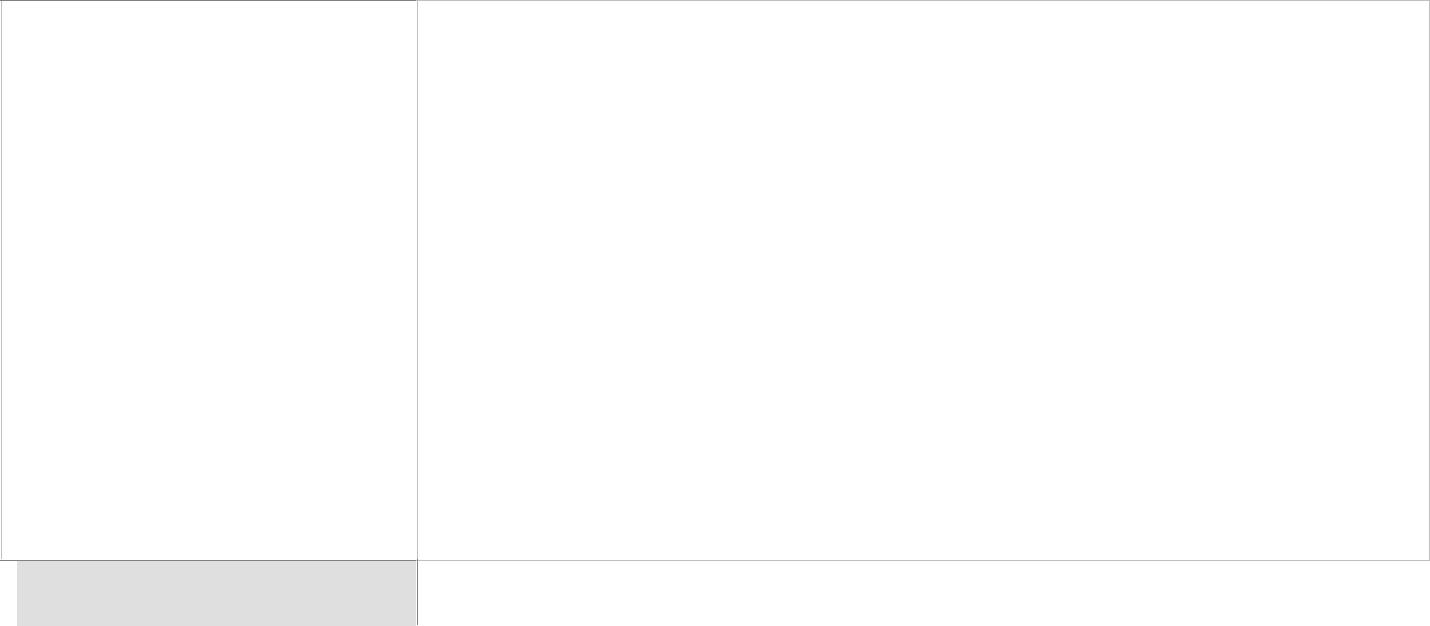 ( Hi-Wall, , Concealed, Verticool, Cassette etc),Knowledge on Centralised AC (Air cooled & Water cooled chillers, Cooling Towers etc)Duct Designing (Velocity reduction method & Constant friction method), Arriving BOM/ BOQ, Knowledge of HVAC standards Ventilation and Exhaust systems (Toilet, Kitchen, Basement Area, Parking area, Stair-well pressurisation etc),DX piping & Chilled water pipe sizing with accessories. Fan selection Pump Selection 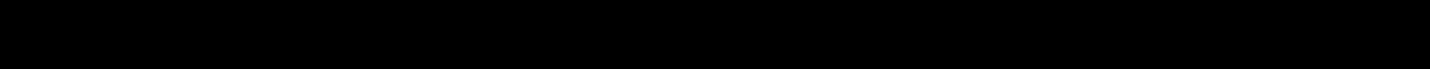 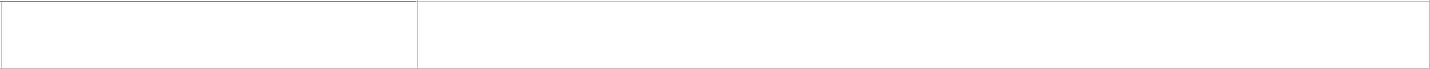 AutoCadd 2D, Rivet MEP , MS Office Word 2007 , MS Office Excel 2007, Adobe Photoshop.AutoCAD and Rivet MEP 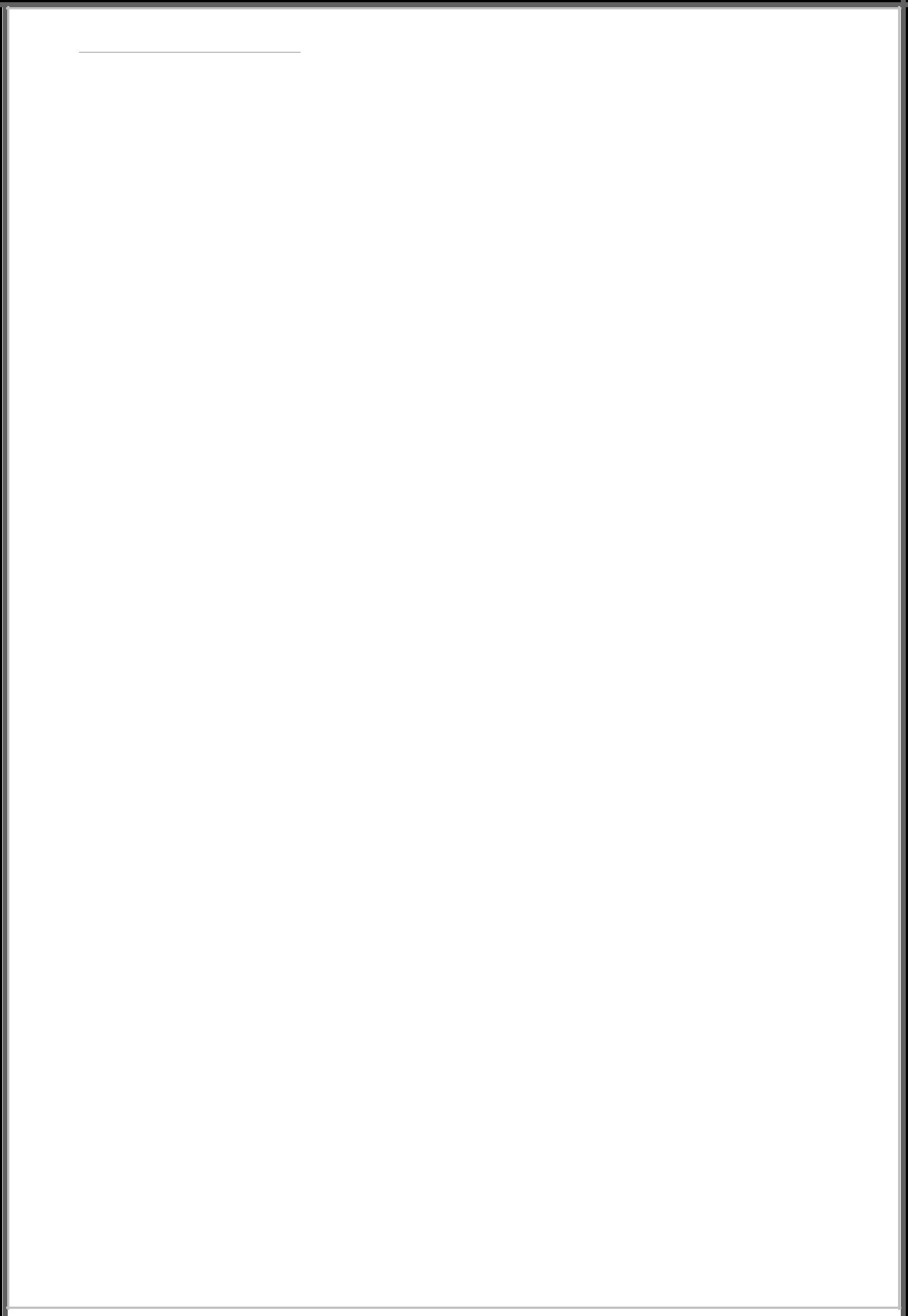 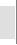 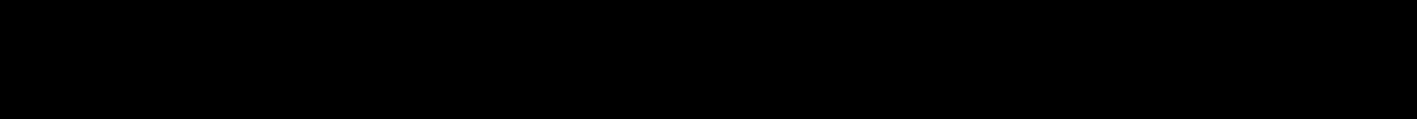 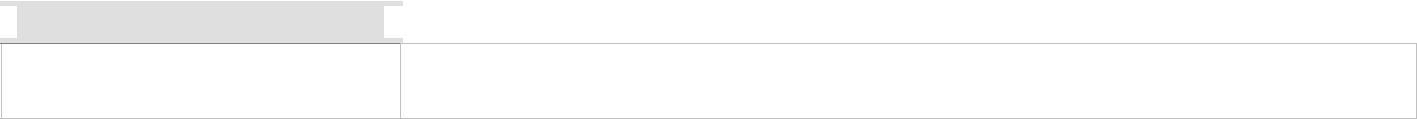 	Diploma in AutoCAD and Rivet MEP from CADD Centre , Tirur.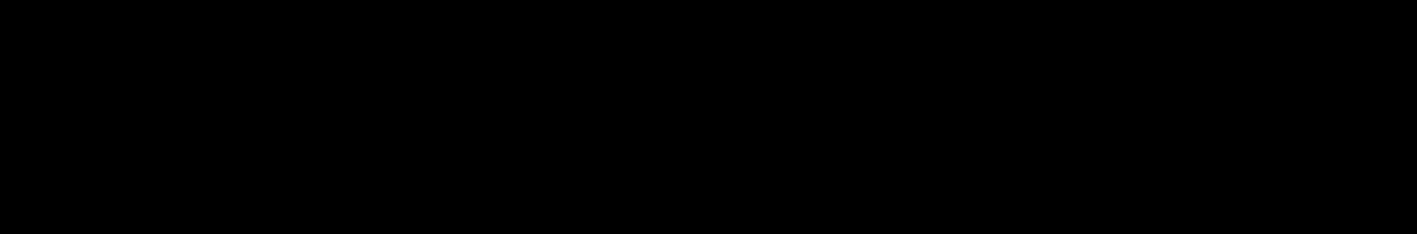 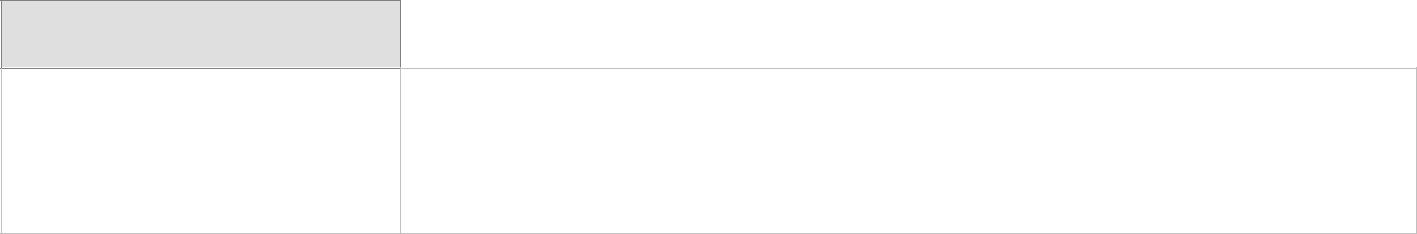 PROFESSIONALEXPERIENCESERVICE ADVISER.TATA MOTORS1 Year Experience in TATA MOTORS at Tirur as SERVICE ADVISOR. 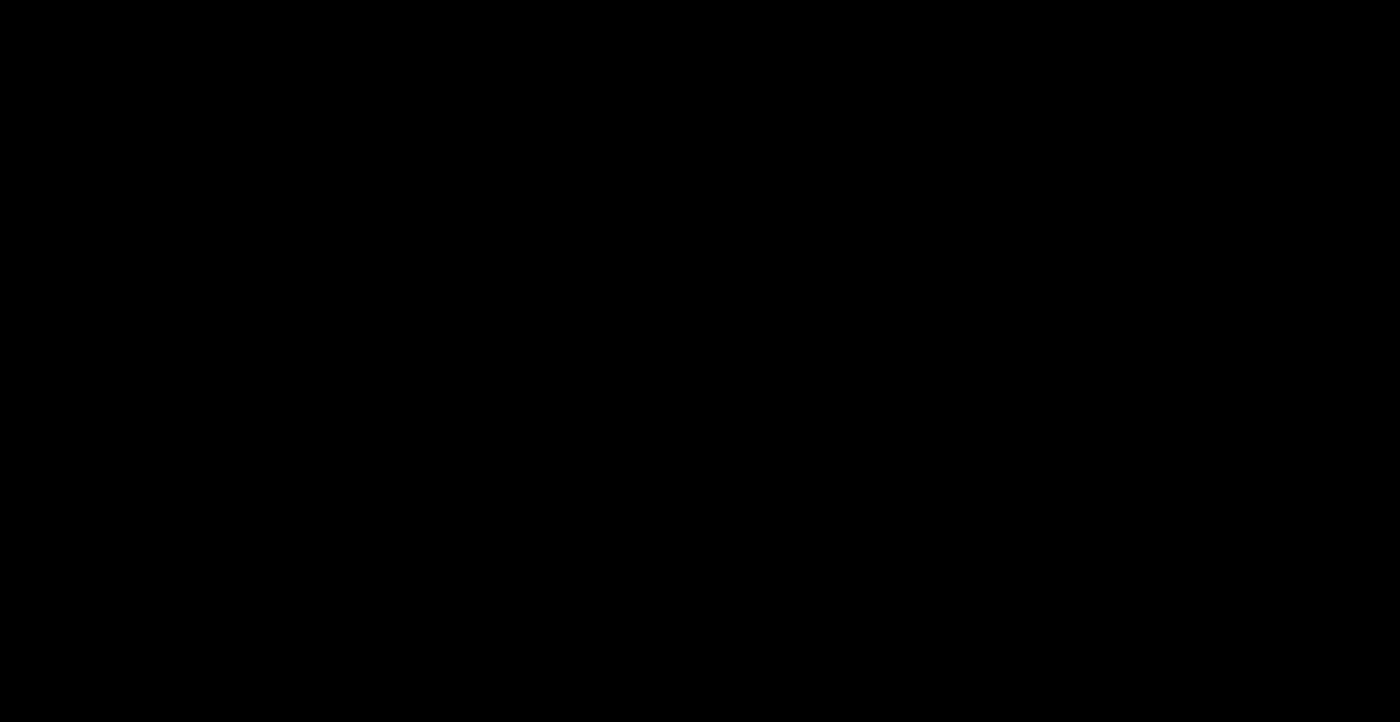 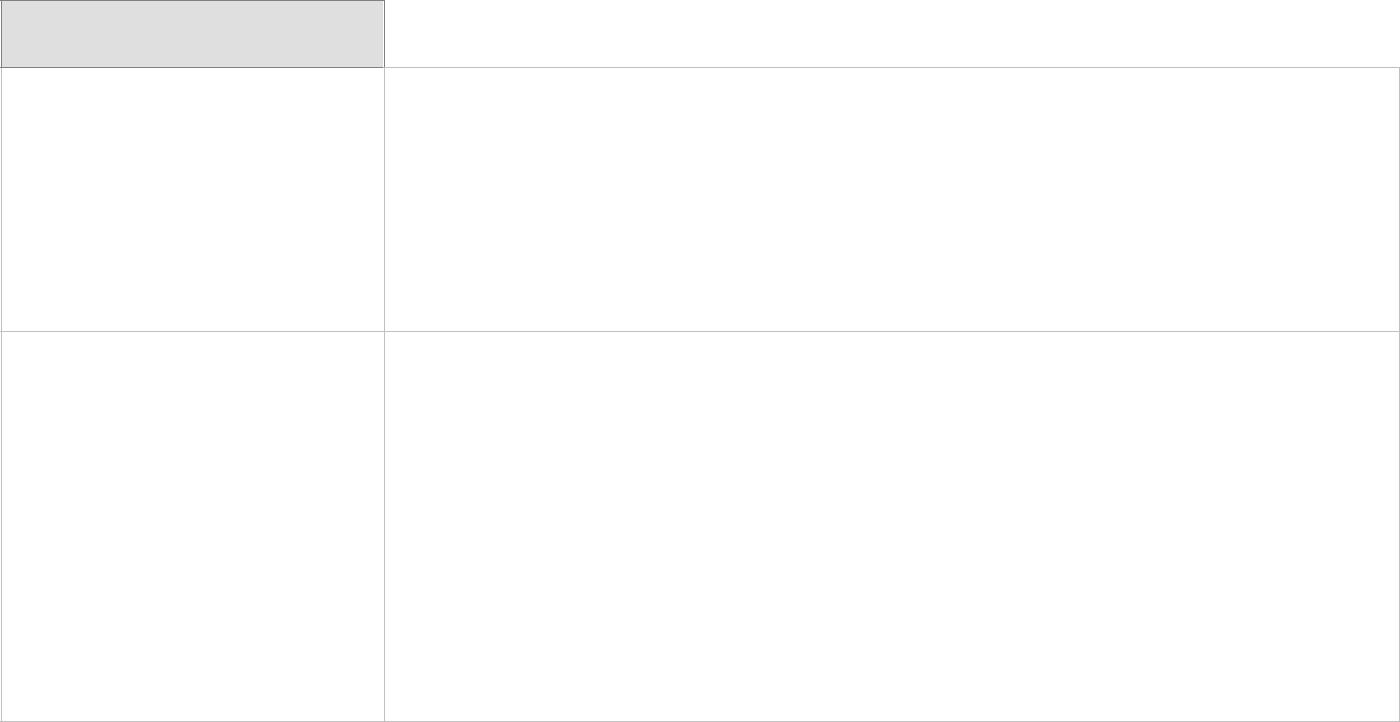 Academic Project &SeminarProject"COOLING LOAD ESTIMATION FOR OUR MECHANICAL DEPARTMENT"This paper establishes the results of cooling load calculation for some rooms of mechanical engineering department of my college including CAD lab, faculty rooms and Seminar hall. Seminar"STEER BY WIRE TECHNOLOGY"Replace mechanical and hydraulic control mechanisms with an electronic system. Technology first appeared in aviation: NASA’s digital fly-by-wire aircraft (1972). Revolutionized aircraft design due to improved performance and safety over conventional flight control systems. Today many civil and most military aircraft rely on fly-by-wire. PERSONAL INFORMATION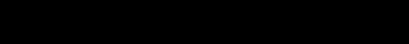 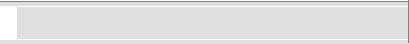 Hobbies & Interests: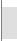 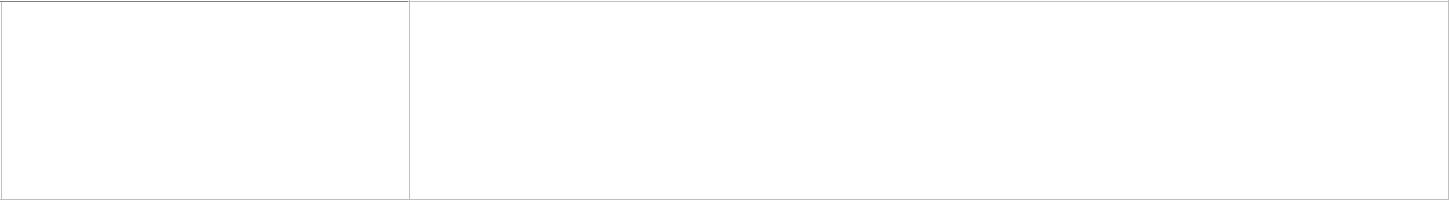 Traveling. Surfing Net. Music. Reading. Declaration:I do hereby declare that the above information is true to the best of my knowledge.Place: TIRURDate:	PRAVEEN PRAVEEN Email  : Praveen.375048@2freemail.com MECHANICAL ENGINEER.Personal Information:Personal Information:Date Of Birth:Date Of Birth:30th January 1993.30th January 1993.Gender:Gender:MaleEnglish( speak , read , write )Languages:Languages:Malayalam   ( speak , read , write )Malayalam   ( speak , read , write )Languages:Languages:Hindi( read , write )Hindi( read , write )Tamil( speak )